‎لجنة مناهضة التعذيب‏‏		قرار اعتمدته اللجنة بموجب المادة 22 من الاتفاقية، بشأن البلاغ رقم 901/2018* **بلاغ مقدم من:	إ. ت. ور. س. (تمثلهما المحامية سونيا ترويشر) الأشخاص المدعى أنهم ضحايا:	صاحبا الشكوى وأطفالهما الثلاثةالدولة الطرف:	سويسرا تاريخ الشكوى:	11 كانون الأول/ديسمبر 2018 (تاريخ تقديم الرسالة الأولى)المسائل الموضوعية:	الترحيل إلى الاتحاد الروسي؛ وخطر التعرض للتعذيب وإساءة المعاملة	قررت اللجنة، في اجتماعها المعقود في 21 تموز/يوليه 2022، وقف النظر في البلاغ رقم 901/2018 بعد أن أبلغتها الدولة الطرف بأن أصحاب الشكوى مُنحوا حق اللجوء في 26 شباط/فبراير 2021، وبعد أن تلقت في وقت تالٍ طلباً من الدولة الطرف لوقف النظر في القضية وإشعاراً بالموافقة على ذلك من محامية أصحاب الشكوى عقب التوصل إلى حل مرضٍ للقضية.الأمم المتحدةCAT/C/74/D/901/2018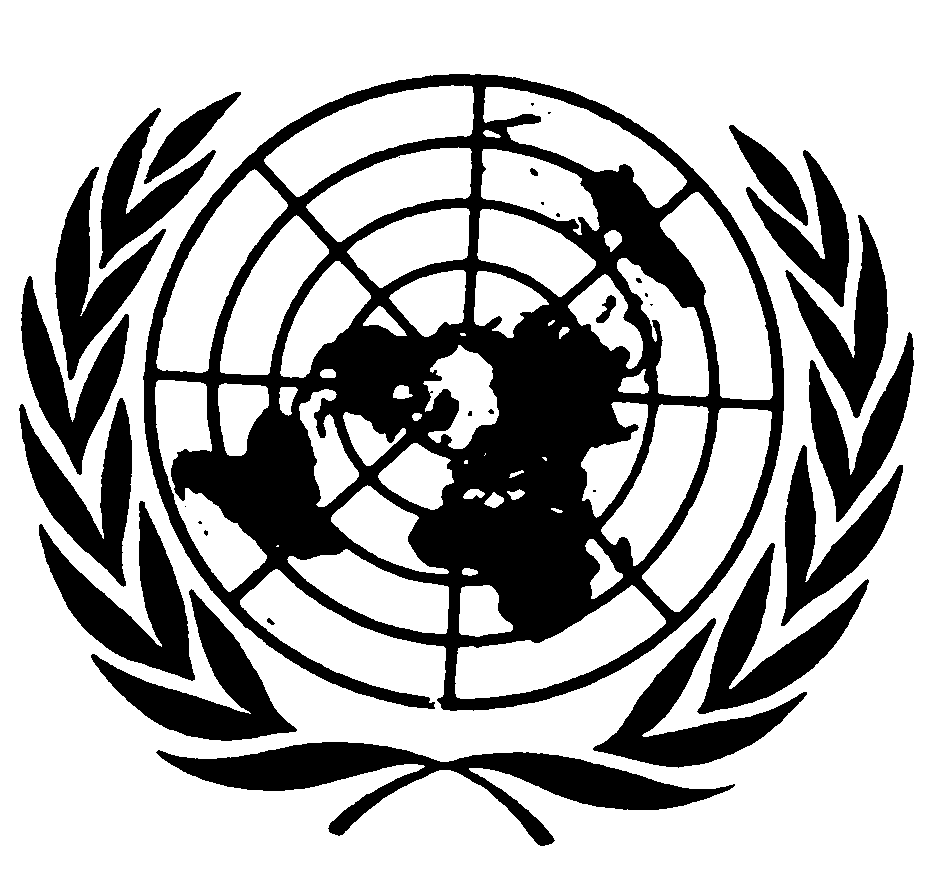 اتفاقية مناهضة التعذيب وغيره من ضروب المعاملة أو العقوبة القاسية أو اللاإنسانية أو المهينةDistr.: General9 December 2022 ArabicOriginal: English